DISAHKAN OLEHKEPALA DINAS KOMUNIKASI DAN INFORMATIKA KABUPATEN KARANGANYAR Drs. SUJARNO, M. Si. Pembina Utama Muda NIP. 19630107 199003 1 004 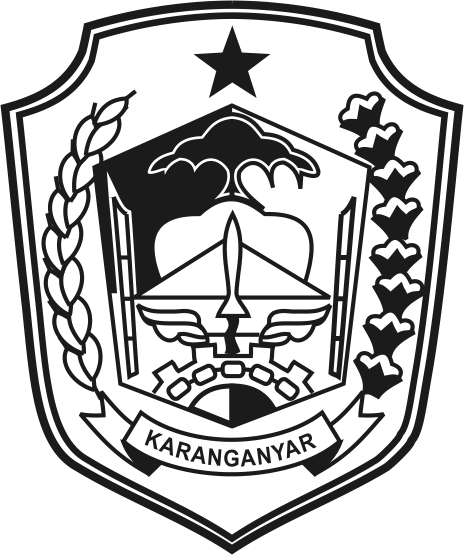 PEMERINTAH KABUPATEN KARANGANYARNomor SOP SOP / PSDKI/ 05 / DiskominfoPEMERINTAH KABUPATEN KARANGANYARTanggal pembuatan  5   Maret 2020PEMERINTAH KABUPATEN KARANGANYARTanggal revisi PEMERINTAH KABUPATEN KARANGANYARTanggal pengesahan  11  Maret 2020PEMERINTAH KABUPATEN KARANGANYARDisahkan oleh Kepala DISKOMINFOPEMERINTAH KABUPATEN KARANGANYARNama SOPSOP PENGELOLAAN ASPIRASI PUBLIK Dasar Hukum Dasar Hukum Kualifikasi Pelaksana Kualifikasi Pelaksana 1. Peraturan Daerah Kabupaten Karanganyar Nomor 16 Tahun 2016 tentang Pembentukan dan Susunan Perangkat Daerah Kabupaten Karanganyar2. Peraturan Bupati Karanganyar Nomor 111 Tahun 2016  tentang Kedudukan, Susunan Organisasi, Tugas, Fungsi dan Tata Kerja Dinas Komunikasi dan Informatika 1. Peraturan Daerah Kabupaten Karanganyar Nomor 16 Tahun 2016 tentang Pembentukan dan Susunan Perangkat Daerah Kabupaten Karanganyar2. Peraturan Bupati Karanganyar Nomor 111 Tahun 2016  tentang Kedudukan, Susunan Organisasi, Tugas, Fungsi dan Tata Kerja Dinas Komunikasi dan Informatika Eselon IV.a, S1,S2 diutamakan Jurusan Komunikasi Sosial PolitikD3 atau S1 jurusan Komunikasi atau Sospol.Eselon IV.a, S1,S2 diutamakan Jurusan Komunikasi Sosial PolitikD3 atau S1 jurusan Komunikasi atau Sospol.KeterkaitanKeterkaitanPeralatan / PerlengkapanPeralatan / PerlengkapanSOP KoordinasiSOP Pengelolaan Teknologi InformasiSOP Pengelolaan Website dan Media SosialSOP KoordinasiSOP Pengelolaan Teknologi InformasiSOP Pengelolaan Website dan Media SosialSurat menyuratKomputer dengan jaringan internetHP Android Alat Tulis KantorSurat menyuratKomputer dengan jaringan internetHP Android Alat Tulis KantorPeringatan :Apabila prosedur ini tidak dilaksanakan maka akan menghambat kelancaran tugas Penanganan Aduan WargaPeringatan :Apabila prosedur ini tidak dilaksanakan maka akan menghambat kelancaran tugas Penanganan Aduan WargaPencatatan dan Pendataan :Setiap aduan yang masuk  beserta tanggapan dari admin OPD harus dicatat.Pencatatan dan Pendataan :Setiap aduan yang masuk  beserta tanggapan dari admin OPD harus dicatat.Uraian ProsedurUraian ProsedurPelaksanaPelaksanaPelaksanaPelaksanaPelaksanaMutu BakuMutu BakuMutu BakuKeteranganUraian ProsedurUraian ProsedurAdmin KabupatenGrup WA aduanAdmin OPDWarga PimpinanKelengkapanWaktuOutputKeterangan1.Menerima aspirasi/aduan dari warga baik melalui website, facebook, twitter, instagram,  WA maupun SMS.HP androidJaringan internet60 menitAduan 2.Meneruskan aduan ke grup aduanATK60 menitAduan yang sudah diteruskan ke Grup3.Meneruskan aduan ke Admin OPD terkait, apabila aduan di grup tidak segera ditanggapiHP androidKomputer Jaringan internet60 menitAduan yang sudah diteruskan ke Admin OPD4.Menyampaikan tanggapan / balasan kepada pihak yang menyampaikan aduan/wargaHP androidJaringan internet3 hariBalasan/tanggapan yang sudah diteruskan ke warga5.Mencatat aduan dan tanggapannya sebagai bahan laporan dan evaluasiHP androidKomputer Jaringan internetATK30 menitCatatan aduan warga6.Merekap aduan beserta tanggapannya untuk dilaporkan kepada Pimpinan secara bulanan.ATK30 menitLaporan dan Rekap aspirasi/aduan warga7Mengarsip disposisi Pimpinan terhadap laporan rekap aduanATK15 menitArsip Laporan dan Rekap aspirasi/aduan warga yang sudah ada disposisi Pimpinan